Gregorčičeva 20–25, Sl-1001 Ljubljana	T: +386 1 478 1000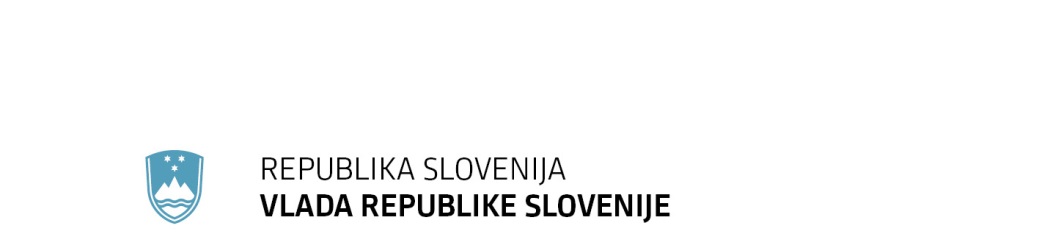 	F: +386 1 478 1607	E: gp.gs@gov.si	http://www.vlada.si/Številka: 	00104-208/2019/10Datum:	29. 8. 2019 Odgovor na zahtevo za dopolnitev odgovora na poslansko vprašanje Dušana Šiška v zvezi z ugotavljanjem zadostnih sredstevPoslanec Državnega zbora Republike Slovenije Dušan Šiško je 5. 8. 2019 preko predsednika Državnega zbora Republike Slovenije mag. Dejana Židana, na Vlado Republike Slovenije naslovil zahtevo za dopolnitev odgovora na njegovo poslansko vprašanje v zvezi z ugotavljanjem zadostnih sredstev.Odgovor Vlade Republike Slovenije:Način ugotavljanja zadostnih sredstev za preživljanje, ki jih tretji odstavek 33. člena in drugi odstavek 36. člena Zakona o tujcih (Uradni list RS, št. 1/18 – uradno prečiščeno besedilo in 9/18 – popr.) določata kot pogoj za izdajo ali podaljšanje dovoljenja za prebivanje tujca v Republiki Sloveniji, določa Pravilnik o načinu ugotavljanja zadostnih sredstev za preživljanje v postopku izdaje dovoljenja za prebivanje (Uradni list RS, št. 61/12, 92/14, 2/16 in 44/18; v nadaljnjem besedilu: pravilnik).Minister za notranje zadeve navedeni pravilnik sprejema v soglasju z ministrom za finance. Pojma »dohodek« in »dobiček« v davčni zakonodaji, ki sodi v pristojnost ministrstva za finance, predstavljata sopomenki. Pri tem se »dohodek« največkrat uporablja, ko se na splošno govori o dohodku, doseženem z opravljanjem dejavnosti, medtem ko se »dobiček« običajno uporablja pri opredeljevanju davčne osnove od dohodka iz dejavnosti. Davčna terminologija je bila tudi prenesena v pravilnik.Za dohodek iz dejavnosti se torej šteje dohodek, ki ga fizična oseba dosega z neodvisnim samostojnim opravljanjem dejavnosti, ne glede na namen in rezultat opravljanja dejavnosti. Opravljanje dejavnosti pomeni opravljanje vsake podjetniške, kmetijske ali gozdarske dejavnosti, poklicne dejavnosti ali druge neodvisne samostojne dejavnosti, vključno z izkoriščanjem premoženja in premoženjskih pravic. Davčna osnova od dohodka iz dejavnosti pa je dobiček, ki se ugotovi kot razlika med prihodki in odhodki, doseženimi v zvezi z opravljanjem dejavnosti, če ni zakonom drugače določeno. Za določanje davčne osnove (dobička) se pripoznajo prihodki in odhodki, ugotovljeni v skladu s statusnimi predpisi gospodarskih subjektov oziroma računovodskimi standardi, razen kjer je z davčnimi predpisi (zakonom, ki ureja dohodnino, in zakonom, ki ureja davek od dohodkov pravnih oseb) določeno drugače. Če z zakonom ni določeno drugače, se za ugotavljanje dobička priznajo prihodki in odhodki, ugotovljeni v izkazu poslovnega izida oziroma letnem poročilu, ki ustreza izkazu poslovnega izida in prikazuje prihodke, odhodke in poslovni izid, na podlagi zakona in v skladu z njim uvedenimi računovodskimi standardi.Dohodek oziroma dobiček fizične osebe, ki opravlja dejavnost, po davčnih predpisih je torej poslovni izid podjetnika, ugotovljen kot razlika med davčno priznanimi prihodki in davčno priznanimi odhodki, kadar je ta pozitivna. Kadar je ta razlika negativna, pa govorimo o negativnem poslovnem izidu oziroma izgubi.Prihodki so povečanja gospodarskih koristi v obračunskem obdobju v obliki povečanj sredstev (na primer denarja ali terjatev zaradi prodaje blaga ali storitev) ali zmanjšanj dolgov (na primer zaradi opustitve njihove poravnave), ugotovljeni v izkazu poslovnega izida oziroma letnem poročilu, ki ustreza izkazu poslovnega izida in prikazuje prihodke, odhodke in poslovni izid, na podlagi zakona in v skladu z njim uvedenimi računovodskimi standardi ter pripoznani za davčne namene po davčnih predpisih. Prihodki so torej eden izmed elementov (poleg odhodkov) določanja poslovnega izida oziroma izgube, dobička oziroma dohodka fizične osebe, ki opravlja dejavnost.Glede na vse zgoraj navedeno Ministrstvo za notranje zadeve sledi logični pravni razlagi pravilnika (ugotavljanje dobička oziroma dohodka, katerega podlaga za ugotovitev je davčni obračun akontacije dohodnine od dohodka od dejavnosti, preračunanim na mesec).